Let’s Explore              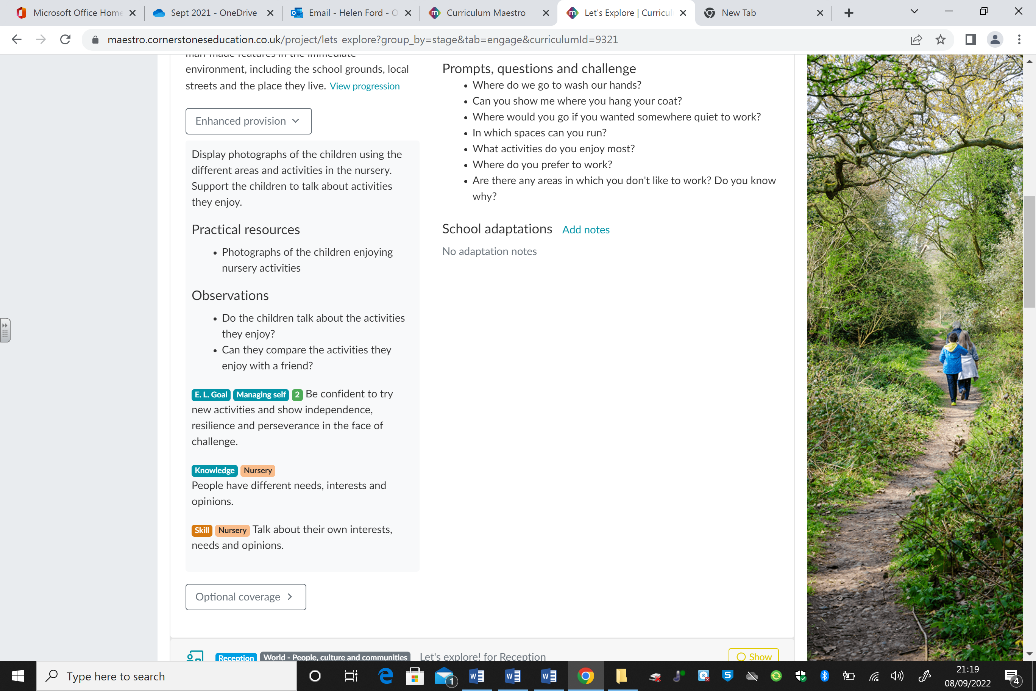 Autumn Term 1 2023